Publicado en   el 15/10/2014 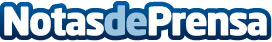 La AEPD constata un aumento de las reclamaciones de ciudadanos en la protección de datosDatos de contacto:Nota de prensa publicada en: https://www.notasdeprensa.es/la-aepd-constata-un-aumento-de-las Categorias: Derecho http://www.notasdeprensa.es